10 февраля  2018 г. на стадионе п. Березовка состоялась «Лыжня России-2018». В этом забеге приняла участие семья Гладковых гр. «Улыбка». Мы выражаем огромную благодарность за активное участие в мероприятии.                                         ВЫ МОЛОДЦЫ!!!ТАК ДЕРЖАТЬ!!!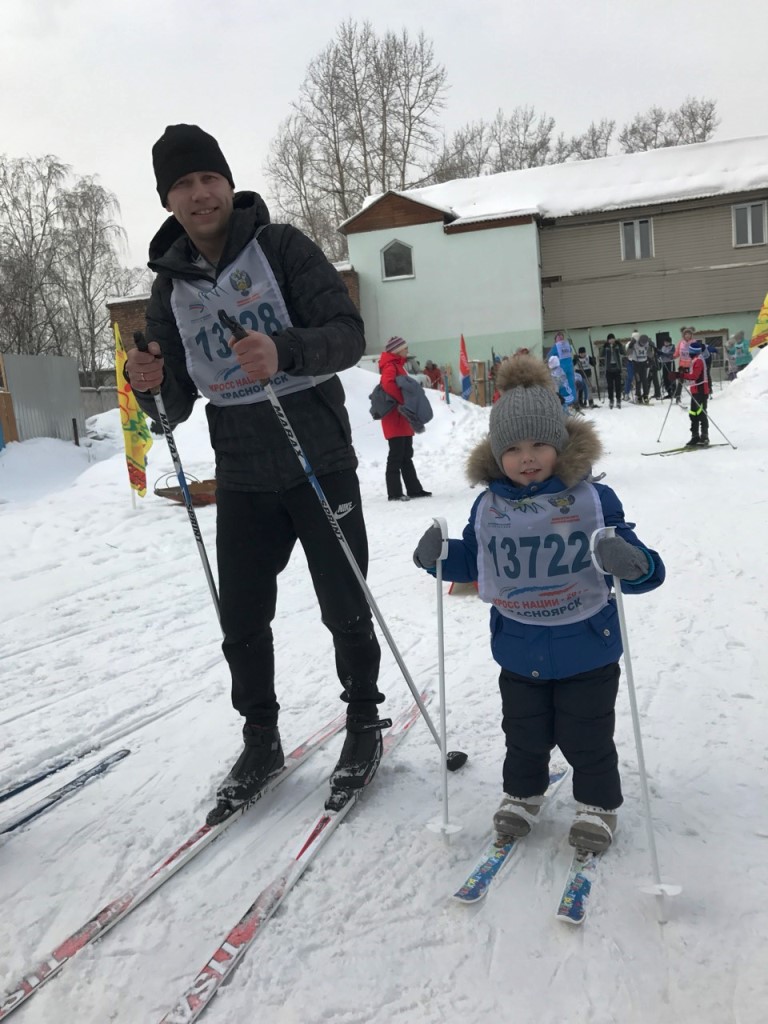 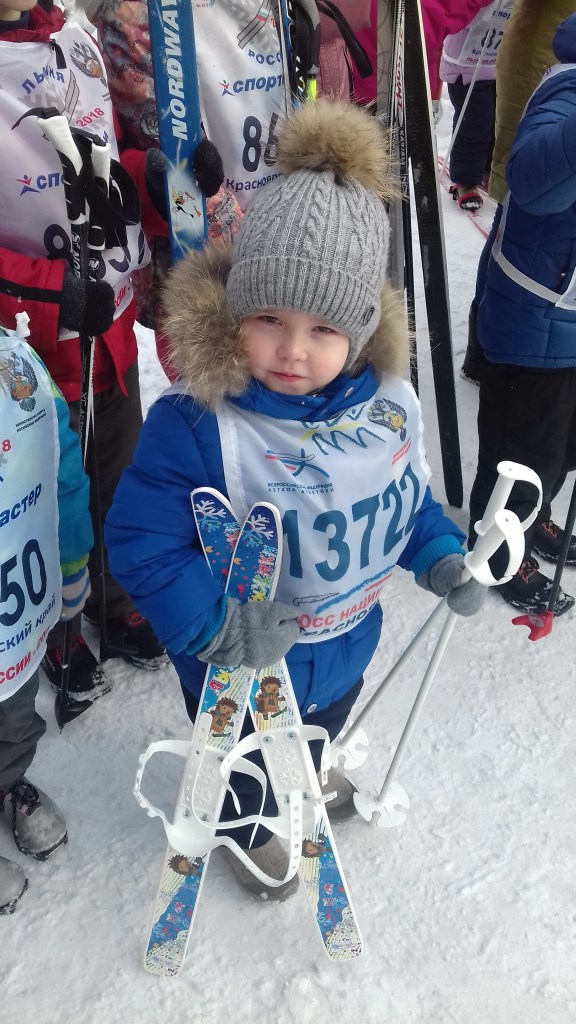 